Atodiad ar gyfer gwobrau aml-flwyddyn yn unig / Addendum for multi-year awards onlyCronfa Hybu Effaith Ymchwil ac Arloesi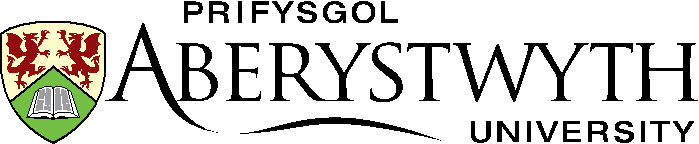 Impact and Innovation Acceleration FundEnw / NameE-bost / E-mail:E-bost / E-mail:Adran:Department:Blwyddyn/Blynyddoedd academaidd:Academic year(s):Blwyddyn/Blynyddoedd academaidd:Academic year(s):Adran:Department:Dyddiad cychwyn a therfyn:Start and end date:Dyddiad cychwyn a therfyn:Start and end date:Disgrifiad byr o’r gweithgaredd:Short description of the activity: Swm y ceisiwyd amdano/Amount applied for (£):Blwyddyn 1/ Year 1Blwyddyn 2/ Year 2Blwyddyn 3/ Year 3_________________CYFANSWM/TOTAL(Uchafswm / Max. £10,000)D.S. Gofynnir am adroddiadau cynnydd a therfynol ar gyfer gwobrau aml-flwyddyn. N.B. Progress and final reports are required for multi-year Awards. Swm y ceisiwyd amdano/Amount applied for (£):Blwyddyn 1/ Year 1Blwyddyn 2/ Year 2Blwyddyn 3/ Year 3_________________CYFANSWM/TOTAL(Uchafswm / Max. £10,000)D.S. Gofynnir am adroddiadau cynnydd a therfynol ar gyfer gwobrau aml-flwyddyn. N.B. Progress and final reports are required for multi-year Awards. Swm y ceisiwyd amdano/Amount applied for (£):Blwyddyn 1/ Year 1Blwyddyn 2/ Year 2Blwyddyn 3/ Year 3_________________CYFANSWM/TOTAL(Uchafswm / Max. £10,000)D.S. Gofynnir am adroddiadau cynnydd a therfynol ar gyfer gwobrau aml-flwyddyn. N.B. Progress and final reports are required for multi-year Awards. Swm y ceisiwyd amdano/Amount applied for (£):Blwyddyn 1/ Year 1Blwyddyn 2/ Year 2Blwyddyn 3/ Year 3_________________CYFANSWM/TOTAL(Uchafswm / Max. £10,000)D.S. Gofynnir am adroddiadau cynnydd a therfynol ar gyfer gwobrau aml-flwyddyn. N.B. Progress and final reports are required for multi-year Awards. £££_________________£Manylion y weithgaredd effaith / arloesiPwrpas; perthnasedd i ddarpar astudiaeth achos. (tua 1000 o eiriau)Manylion y weithgaredd effaith / arloesiPwrpas; perthnasedd i ddarpar astudiaeth achos. (tua 1000 o eiriau)Manylion y weithgaredd effaith / arloesiPwrpas; perthnasedd i ddarpar astudiaeth achos. (tua 1000 o eiriau)Details of impact / innovation activityScope and purpose; relevance to potential case study. (c. 1000 words) Details of impact / innovation activityScope and purpose; relevance to potential case study. (c. 1000 words) Cofnodi’r effaith ymchwil / arloesi:Sut ydych yn bwriadu cofnodi a dangos tystiolaeth o unrhyw effaith(au)/arloesi sy’n codi o’ch gweithgaredd arfaethedig?Sicrhewch fod cofnodion addas ar gyfer gweithgaredd o'r fath yn cael eu cofnodi yn Pure.Cofnodi’r effaith ymchwil / arloesi:Sut ydych yn bwriadu cofnodi a dangos tystiolaeth o unrhyw effaith(au)/arloesi sy’n codi o’ch gweithgaredd arfaethedig?Sicrhewch fod cofnodion addas ar gyfer gweithgaredd o'r fath yn cael eu cofnodi yn Pure.Cofnodi’r effaith ymchwil / arloesi:Sut ydych yn bwriadu cofnodi a dangos tystiolaeth o unrhyw effaith(au)/arloesi sy’n codi o’ch gweithgaredd arfaethedig?Sicrhewch fod cofnodion addas ar gyfer gweithgaredd o'r fath yn cael eu cofnodi yn Pure.Impact / innovation recording: How do you plan to record and evidence any impact(s)/innovation that arise from your planned activity?Please ensure suitable records for such activity are recorded in Pure.Impact / innovation recording: How do you plan to record and evidence any impact(s)/innovation that arise from your planned activity?Please ensure suitable records for such activity are recorded in Pure.Cysylltiad ag ymchwil:Disgrifiwch sut mae’r digwyddiad yma yn berthnasol i’ch gwaith ymchwil presennol neu’ch gwaith ymchwil gorffenedig. Nodwch yr ymchwil a gyhoeddwyd neu sy’n yr arfaeth fel sail i’r effaith ymchwil/arloesi. Cysylltiad ag ymchwil:Disgrifiwch sut mae’r digwyddiad yma yn berthnasol i’ch gwaith ymchwil presennol neu’ch gwaith ymchwil gorffenedig. Nodwch yr ymchwil a gyhoeddwyd neu sy’n yr arfaeth fel sail i’r effaith ymchwil/arloesi. Cysylltiad ag ymchwil:Disgrifiwch sut mae’r digwyddiad yma yn berthnasol i’ch gwaith ymchwil presennol neu’ch gwaith ymchwil gorffenedig. Nodwch yr ymchwil a gyhoeddwyd neu sy’n yr arfaeth fel sail i’r effaith ymchwil/arloesi. Link to research:Describe how this activity relates to your current or past research. Note published and/or proposed research to underpin the impact/innovation. Link to research:Describe how this activity relates to your current or past research. Note published and/or proposed research to underpin the impact/innovation. Cyllideb. Rhowch fanylion y costau ac amgaewch dystiolaeth i gefnogi hyn. Gwelir www.aber.ac.uk/cy/finance/information-for-staff/expenses/ :Cyllideb. Rhowch fanylion y costau ac amgaewch dystiolaeth i gefnogi hyn. Gwelir www.aber.ac.uk/cy/finance/information-for-staff/expenses/ :Budget Provide a detailed breakdown of costs and enclose supporting evidence. See www.aber.ac.uk/en/finance/information-for-staff/expenses/Teithio / Fares:Llety / Accommodation:Cynhaliaeth / Subsistence:Ffioedd Cynadleddau / Conference Fees:Costau staff ymchwil: Atodwch ffurflen FEC fel tystiolaeth, telir gwobrau am 100% o’r FEC. Research staff costs: Attach a FEC form as evidence, awards are paid at 100% FEC:Costau staff dysgu: Atodwch ffurflen FEC fel tystiolaeth, telir gwobrau am 100% o’r FEC. Teaching staff costs:  Attach a FEC form as evidence, awards are paid at 100% FEC:Arall / OtherCyfanswm / Total Requested:Ffynonellau Cymorth Eraill(Rhowch fanylion am unrhyw ffynonellau posibl eraill h.y. cymorth a gynigiwyd gan drefnwyr cynadleddau / sefydliadau gwadd / ceisiadau am wobrau ):Ffynonellau Cymorth Eraill(Rhowch fanylion am unrhyw ffynonellau posibl eraill h.y. cymorth a gynigiwyd gan drefnwyr cynadleddau / sefydliadau gwadd / ceisiadau am wobrau ):Other Sources of Assistance(Give details of other funding opportunities explored i.e. support offered from conference organisers / host institutions / award applications):Sylwadau gan Bennaeth yr Adran/Cyfarwyddwr YmchwilComments by Head of Department/Director of ResearchComments by Head of Department/Director of ResearchAseswch bwysigrwydd y weithgaredd yma i strategaeth effaith ymchwil yr Adran yn ôl y raddfa isod: Assess the importance of this activity to the impact strategy of the department, rate according to the following scale:Assess the importance of this activity to the impact strategy of the department, rate according to the following scale:A Mae’r daith yn hanfodol i strategaeth effaith ymchwil yr adran a rhaid ei hariannu / Trip is vital to department's     impact strategy and must be funded	A Mae’r daith yn hanfodol i strategaeth effaith ymchwil yr adran a rhaid ei hariannu / Trip is vital to department's     impact strategy and must be funded	B Byddai’r daith yn ddefnyddiol a dylid ei hariannu os yn bosibl / Trip would be useful and funded if possible                                B Byddai’r daith yn ddefnyddiol a dylid ei hariannu os yn bosibl / Trip would be useful and funded if possible                                C Mae’r daith o berthnasedd ymylol ac ni ddylid ei hariannu / Trip is of marginal relevance and should not be fundedC Mae’r daith o berthnasedd ymylol ac ni ddylid ei hariannu / Trip is of marginal relevance and should not be fundedLlofnodion Rhaid llofnodi a dyddio pob cais yn ddigidol a’i anfon at ymchwil@aber.ac.ukLlofnodion Rhaid llofnodi a dyddio pob cais yn ddigidol a’i anfon at ymchwil@aber.ac.ukSignaturesAll applications must be digitally signed, dated and emailed to research@aber.ac.ukSignaturesAll applications must be digitally signed, dated and emailed to research@aber.ac.ukYmgeisydd / ApplicantDyddiad / DatePennaeth Adran / Head of DepartmentDyddiad / DateManylion y gofynion staffDisgrifiwch y staff ychwanegol bydd eich Adran eu hangen (staff dysgu neu gweinyddol) a’u dyletswyddauManylion y gofynion staffDisgrifiwch y staff ychwanegol bydd eich Adran eu hangen (staff dysgu neu gweinyddol) a’u dyletswyddauDetails of Cover Required Please describe the cover your department will require (teaching or administrative duties) and their responsibilitiesDetails of Cover Required Please describe the cover your department will require (teaching or administrative duties) and their responsibilitiesDefnydd Swyddfa YBaA’n unig / RB&I Office use onlyNodiadau / NotesDyddiad derbyn / Date received:Penderfyniad / Decision:Dyddiad y pendefniad / Decision Date:Gorchymun Gwaith / Work Order:Adroddiad ar gyfer: Blwyddyn 1 / Blwyddyn 2 / TerfynolDilewch fel y bo'n briodolReport for: Year 1 / Year 2 / FinalDelete as appropriateGweithgaredd effaith / arloesi wedi'i gwblhau neu ar y gweill  (uchafswm o 500 o eiriau)A gyflawnwyd amcanion y wobr?	Do	Naddo	Yn rhanolOs ‘Naddo’ neu ‘Yn rhanol’ rhowch esboniad isod.Impact / innovation activity completed or in progress(maximum of 500 words)Were the objectives of the award met?	Yes	No	PartiallyIf ‘No’ or ‘Partially’ please provide an explanation below.Cofnodi effaith ymchwil / arloesiA yw effaith/arloesedd gyda thystiolaeth wedi digwydd, ac wedi'i gofnodi yn Pure?	Do	Naddo•   Os ‘Do’, rhowch grynodeb byr.•   Os ‘Naddo’, rhowch grynodeb o sut y bwriedir cyflawni hyn. (uchafswm o 200 o eiriau)Impact / innovation recordingHas evidenced impact/ innovation occurred, and been recorded in Pure?	Yes	NoIf ‘Yes’, please provide a brief summary.If ‘No’, please provide a summary of how this is looking to be achieved.(maximum of 200 words)LlofnodionSicrhewch fod yr adroddiad wedi ei lofnodi’n ddigidol, ei ddyddio a’i e-bostio at: ymchwil@aber.ac.uk SignaturesPlease ensure that report is signed digitally, dated and emailed to: research@aber.ac.ukDeiliad y wobr / Award HolderLlofnod/Signature: __________	________________                                               Dyddiad/Date: __/__/____Deiliad y wobr / Award HolderLlofnod/Signature: __________	________________                                               Dyddiad/Date: __/__/____Pennaeth Adran / Head of DepartmentLlofnod/Signature: __________	________________                                               Dyddiad/Date: __/__/____Pennaeth Adran / Head of DepartmentLlofnod/Signature: __________	________________                                               Dyddiad/Date: __/__/____Defnydd Swyddfa YBaA’n unig / RB&I Office use onlyNodiadau / NotesDyddiad derbyn / Date received:Diweddarwyd taenlen gwariant / Spending spreadsheet updated: 